FINANCIAL AID / SCHOLARSHIP REQUEST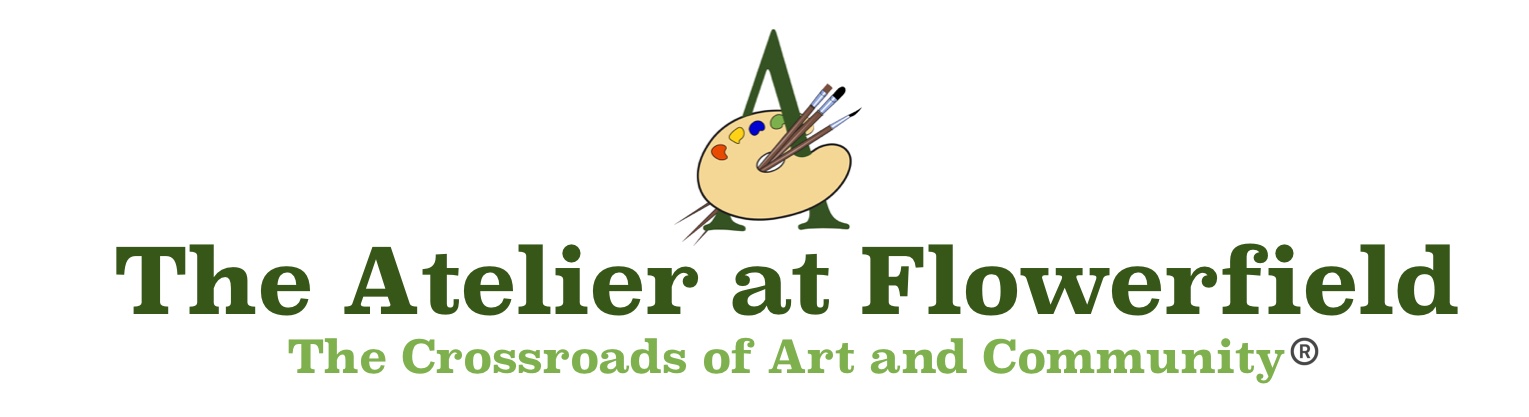 _________________________________________________________________________________________Have you ever been enrolled? Yes / NoIf Yes: list the course(s), date(s) and instructor(s):_________________________________________________________________________________________Semester Choice:_________________________________________________________________________________________Whom would you like to study with:_________________________________________________________________________________________Class Choice:_________________________________________________________________________________________Reason for Scholarship:_________________________________________________________________________________________Names and Contact Information of three references:_____________________________________________________________________________________________________________________________________________________________________________________________________________________________________________________________________________________________________________________________________________________________________________________________________________________________________________________________In one paragraph, please tell us why you think you deserve this scholarship:___________________________________________________________________________________________________________________________________________________________________________________________________________________________________________________________________________Have you studied art before? Yes / NoIf Yes, where, name of instructor(s) and date(s) for each course:Have you studied art before? Yes / NoIf Yes, where, name of instructor(s) and date(s) for each course:Have you studied art before? Yes / NoIf Yes, where, name of instructor(s) and date(s) for each course:Have you studied art before? Yes / NoIf Yes, where, name of instructor(s) and date(s) for each course: